OFFICE OF THE SHERIFF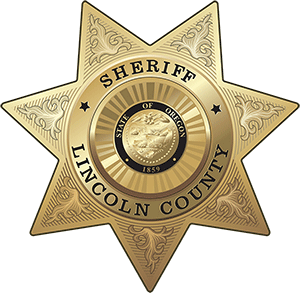 Sheriff Curtis L. Landers225 W. Olive StreetNewport, Oregon 97365(541) 265-4277Fax (541) 265-4926MEDIA RELEASEFOR IMMEDIATE RELEASEDate:		August 31, 2021Contact:	Jenny Demaris, Emergency Manager		vdemaris@co.lincoln.or.us(541) 265-4199 Office
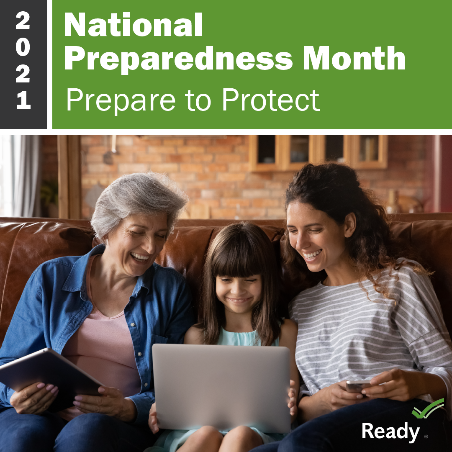 SEPTEMBER - NATIONAL PREPAREDNESS MONTHLincoln County Sheriff’s Office and Lincoln County Public Health are pleased to promote and locally support the 2021 National Preparedness Month (NPM) campaign. National Preparedness Month is recognized each September to promote family and community disaster planning now and throughout the year. This year’s NPM theme is “Prepare to Protect. Preparing for disasters is protecting everyone you love.” A fitting theme during the COVID-19 pandemic, local droughts, and while reflecting on the 2020 wildfires. Local governments and partners work continuously to prepare for emergencies on a community level. This preparation does not replace the need of preparing yourself and family. Emergency preparedness on an individual level is an important step to ensure disaster resiliency. Talk to your friends and family about how you will communicate before, during, and after a disaster. Consider updating your personal and family plans based on the Centers for Disease Control recommendations for coronavirus and refresh your emergency food, water, and medications. This is a good time to make sure your plans and supplies meet your needs if you or someone in your house has a disability. Taking time now to ensure they will have backup mobility supplies or can properly store and access life-saving medications can make all of the difference later. 2021 NPM Weekly ThemesWeek 1: Sept 1-4                         Make a PlanWeek 2: Sept 5-11                       Build a Kit Week 3: Sept 12-18                     Low-Cost, No-Cost PreparednessWeek 4: Sept 19-25                     Teach Youth About Preparedness Examples of emergency preparedness activities for youth on www.ready.gov/kids. 

 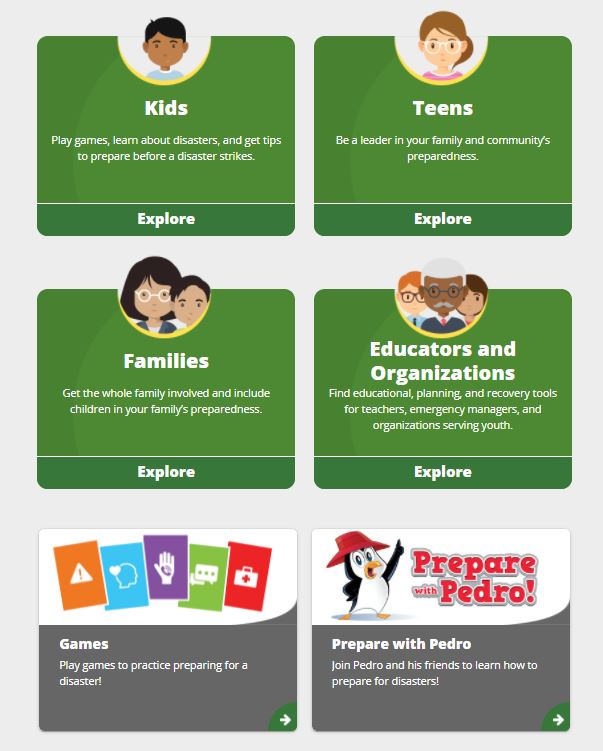 Lincoln County Emergency Management Webinars In lieu of in person activities, Lincoln County Emergency Management has recorded several virtual sessions to help our communities prepare. Although these presentations were originally created for wildfire preparedness, the content applies to all hazards. Lincoln County Emergency Management Videos:Module 1 - Financial and Business PreparednessPresentation Slides: Financial and Business PreparednessVideo Recording: Recorded VersionModule 2 - Animal Preparedness (Pets and Livestock)Presentation Slides: Animal PreparednessVideo Recording: Recorded VersionModule 4 - Emergency Notifications & Evacuation ProcessesPresentation Slides: Emergency Notifications and EvacuationsVideo Recording: Recorded VersionModule 5 - Sheltering with the American Red Cross and Medically Fragile PersonsPresentation Slides: Sheltering with the American Red Cross and Medically Fragile PersonsVideo Recording: Recorded Version
Module 6 - Air Quality Considerations and Access and Functional Needs Persons PreparednessPresentation Slides: Air Quality Considerations, Access and Functional Needs Persons PreparednessVideo Recording: Recorded Version

American Red Cross Cascades Region WebinarsThe American Red Cross of the Cascades Region offers virtual programs to help adults and children better prepare for emergencies.
Red Cross Presentations and Videos:Be Red Cross Ready – Home Fire PreparednessRecorded Emergency Preparedness Webinar: here 
EN ESPAÑOL: Taller virtual de preparación para huracanes e incendiosRecorded Emergency Preparedness Webinar: here
Be Red Cross Ready – COVID 19Recorded Emergency Preparedness Webinar: here 
The Pillowcase Project An interactive preparedness program designed for children in grades 3 through 5. Request a free presentation here. 
Be Red Cross ReadyBasic preparedness information including how to make or build a preparedness kit, make an emergency plan with your family and learn what to do before, during and after disasters of all kinds, including the COVID-19 pandemic.Request a free presentation here. 
###Respectfully submitted, Virginia "Jenny" Demaris
Emergency Manager
Lincoln County Sheriff's Office
225 W. Olive St., Newport, Oregon 97365
vdemaris@co.lincoln.or.us 
(541) 265-4199 Office
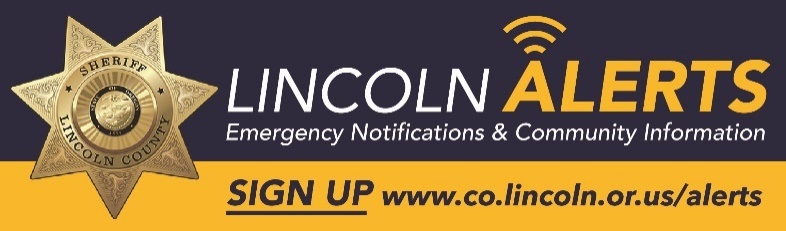 